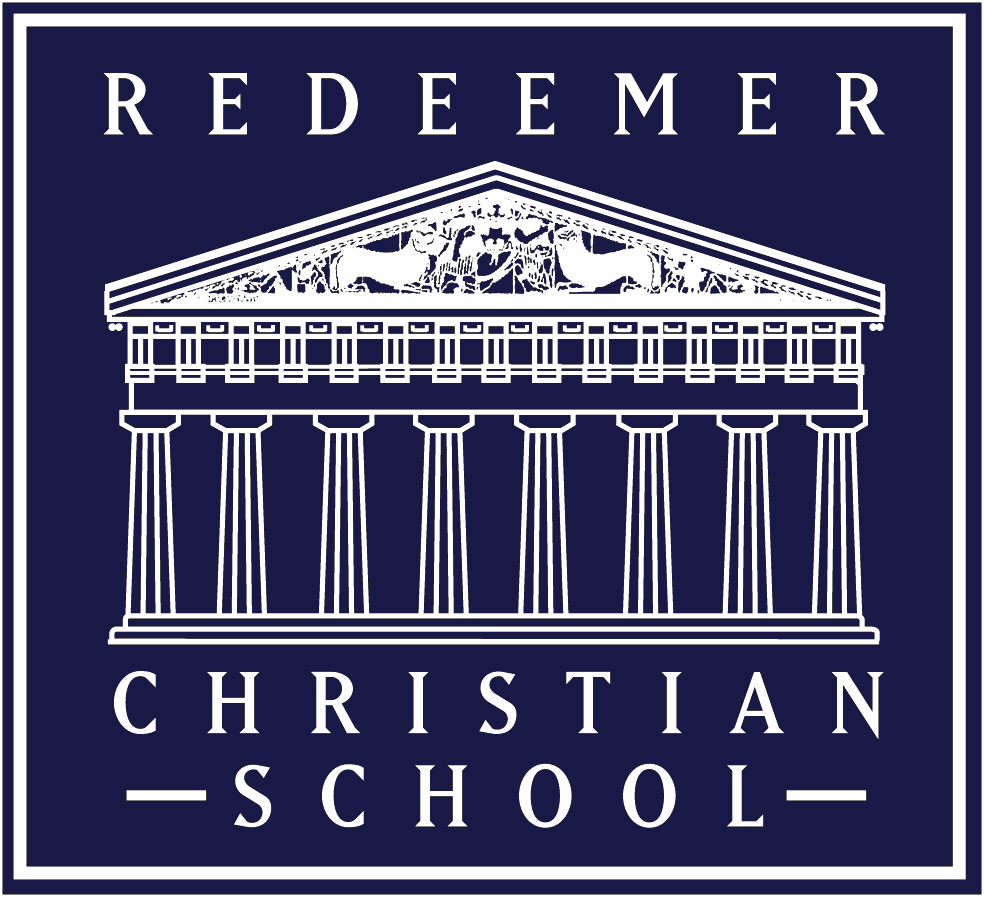 FINANCIAL ASSISTANCE PROGRAMS AT RCSYou can afford a classical, Christian Education!There are many financial assistance programs available.The Tuition Tax Credit Programs Arizona offers students of Christian schools a unique and excellent method of obtaining financial assistance.  Every RCS student has the potential of having their entire tuition paid through tuition tax credit donations. Arizona tax law allows Arizona taxpayers to receive a credit for state income tax when they donate to a School Tax Organization.  These scholarship monies can be designated to a certain qualified school and student.  The average STO scholarship is $1200 at RCS.  Parents should apply at the following STOs.ACSTO (Arizona Christian School Tuition Organization)		www.ACSTO.orgAESOP (Arizona Ed & Scholarship Opportunity Program)		www.AESOPKIDS.orgAPESF (Arizona Private Education Scholarship Fund, Inc.)		www.apesf.orgArizona Leadership Foundation					www.arizonaleader.orgArizona School Choice Trust						www.asct.orgArizona Tax Credit							aztxcr.orgArizona Tuition Connection						www.arizonatuitionconnection.comInstitute for Better Education						www.IBEscholarships.orgSchool Choice Arizona						www.schoolchoicearizona.org	STAY (School Tuition Association of Yuma, Inc.)			www.azstay.orgTOPS for Kids							www.topsforkids.comYES Fund for Kids							www.azyesfund.orgK-12 Tuition Financing ProgramsRCS has partnered with YTS – Your Tuition Solution™, a K-12 tuition financing option for families.       At low interest, tuition payments can be spread out over time.  Parents can calculate estimated payments or apply at yourtuitionsolution.com  Student Referral Credit         Receive $500 tuition credit for each family that you refer to RCS, when they enroll a full-time student.  (See Student and Parent Handbook for details.)  To qualify, the family must tell the office of the referral at the time of their initial inquiry.